Evidenční karta člena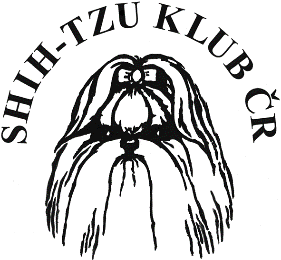  na rok 2022    					Čl. číslo:       Souhlasím se zveřejněním osobních údajů v klubových materiálech a na internetových stránkách klubu.		   ANO       NE Zavazuji se dbát stanov a řádů klubu._____________________________________Datum a podpis Plaťte bankovním převodem nebo složenkou typu AČíslo účtu: 1035310804/6100	V.S.  1+ členské čísloAdresa majitele účtu: SHIH-TZU klub ČR z.s. , Nový Svět 191/6, 118 00 Praha 1- HradčanyVyplněnou evidenční kartu a potvrzení o zaplacení pošlete Lence Eschnerovée-mail: lenka.eschnerova@seznam.czPouze pro stávající členy klubu, nový člen klubu nevyplňuje!Jméno a příjmení:               Adresa:PSČ:E-mail:Tel:Název chov. stanice: Odchovávám na SHIH-TZU KLUB ČR, z.s. Odchovávám na SHIH-TZU KLUB ČR, z.s. ANO       NE Souhlasím se zveřejněním chovatelské stanice na internetových stránkách klubu. Souhlasím se zveřejněním chovatelské stanice na internetových stránkách klubu. ANO       NE 